KFUM Basket Skellefteå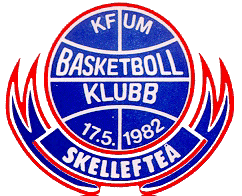 FöreningshandbokDetta dokument är ett av vår förenings viktigaste styrdokument som är tänkt att tydligt vägleda alla medlemmar som är verksamma i KFUM Skellefteå basket i både "hur" och "varför" vi gör det vi gör. I detta dokument tydliggörs vad KFUM Skellefteå basket står för och vilka riktlinjer som gäller i föreningen. Syftet är att ge vägledning i hur vi ställer oss i situationer som kan uppkomma i samband med till exempel träning och matcher, men också praktisk information som är viktig att känna till för medlemmarna i vår förening. Detta dokument bör revideras årligen, exempelvis vid föreningens årsmöte. Ett uppdaterat dokument ska finnas på alla laget-sidor och respektive lags lagledare ansvarar för att gå igenom innehållet med sina spelare.MålsättningarBedriva en verksamhet som omfattar barn, ungdomar och seniorer, samt engagera föräldrar i vår verksamhet.Målet med ungdomsverksamheten är att behålla ungdomarna inom föreningen så länge som möjligt.Målen för respektive lag sätts utifrån de förutsättningar som gäller inför varje ny säsong.Verka för en drogfri miljö.VärdegrundKlubbkänslaAlla föreningens medlemmar är viktiga oavsett roll. Tillsammans driver vi föreningen framåt.ÖppenhetVår verksamhet är lättillgänglig och vi har ett välkomnande klimat.GlädjeÄr drivkraften i vår förening. Vi uppmuntrar varandra och har roligt tillsammans.Rent spelVi följer de regler som är uppsatta. Vi uppträder sportsligt på och utanför planen. Föreningsinfo Föreningen drivs helt ideellt och har ingen kanslipersonal. Strukturen och processerna i de olika lagen bygger på ett föräldraansvar där fler gör mindre. KFUM Skellefteå basket har funnits sedan 1982 och under sin storhetstid under 1980/1990 hade föreningen ett lag i elitserien på herrsidan och ett damlag i division 1. Därtill fanns ett antal herr och damlag i lägre divisioner och en bred ungdomsverksamhet på många skolor i Skellefteå.Föreningen har för närvarande inga seniorlag utan fokuserar enbart på att bygga upp föreningen långsiktigt från grunden genom att satsa på barn och ungdomsbasket i Skellefteå med omnejd. De senaste årens satsningar på skolbasket har resulterat i att antalet utövande barn har ökat.Medlemsantalet växer ständigt och säsongen 2017/2018 har föreningen skolbasketaktiviteter i fyra grundskolor i Skellefteå med omnejd. Vi har tre stadslag som spelar EB-matcher, ett lag som spelar seriespel i Västerbottensserien och fyra lag som deltar i Norrbottensserien.Föreningsuppgifter Kontaktuppgifter Styrelse Kontaktuppgifter LedareUppdrag i föreningenOrganisationen kring stadslagFunktionerna nedan är viktiga för att lagen ska fungera:Tränare - Gärna fleraLagledare - uppdatera laget.se, ansvara för ändringar av matcher, registrering av lagmedlemmar på ”Idrott online”Ansvarig för listor - sekretariatet/fika/kör-listaSekretariat - fungera som matchvärd, laget ser till att det finns utbildade tidtagare och protokollskrivareLOK ansvarig - tränaren för närvaro på träningar och matcher och kan delegera att föra in det på ”Idrott online”Ekonomiansvarig - ansvara för lagkassanRepresentant i styrelsen eller sportkommitténAlla stadslagen ska utföra ett föreningsarbete/årKFUM Skellefteå baskets styrelse fastställer årligen ett större gemensamt medlemsarbete som skall genomföras under innevarande säsong. Att medverka vid detta medlemsarbete är obligatoriskt för alla föreningens spelare som är aktiva i föreningens stadslag. Information om medlemsarbetets tidpunkt och innehåll utgår från styrelsen så att lagledare för respektive lag i samband med säsongens uppstart kan informera medlemmarna om detta åtagande. Sedan många år har detta medlemsarbete inneburit att utföra olika arbetsuppgifter i samband med Stadsfesten i Skellefteå under juli månad.Styrelsen Beslut vad gäller:InköpMedlemsavgifterEkonomi/Budget Medlemsarbeten Information, laget.se/idrott onlineStrategi/inriktning (se helheten)Samverkan VBDF/NBDFUtvecklingsfrågor/rekrytering (”projekt”)BidragshanteringSportkommittén Deltagare: Urban Nyström , Kurt Eklund , Lotta Hultmar, Jonas Ellman, Zarko Rakocevic, Darius Sakenas.Praktiskt runt seriespel för stadslag : Domarlista , hallbokningar mmPraktiskt hantering av inköp av utrustning (material, protokoll etc)Utbildning av ledare/domare    Planering och genomförande av klubbaktiviteterEBC gruppen Deltagare: Peter Brännström (sammankallande), Anna-Lena Eriksson, Kenneth Gustavsson, Peter NilssonPlanerar, samordnar och arrangerar Easy basket Challenge sammandrag för föreningens skolbasketlag.  Arrangemangen följer de av SBDF fastställda riktlinjerna. Riktlinjen är två sammandrag per termin varav ett större där lag från Umeå med omnejd bjuds in under vårterminen.Övriga uppdrag 2017-2018Bokningsansvarig för hallar Äskar om halltider och fördelar ut de halltider som vi blivit tilldelat till klubbens olika lag. Löpande avbokning av träningstider under säsong ansvarar respektive lagledare/tränare för. Katrin LövgrenBoka matcher Gör ett matchschema och har kontakt med fritidskontoret och bokar hallar för klubbens matcher. Veronica Lindgren och Liselotte HultmarDomaransvarig Uppdaterar en domarlista inför varje ny säsong. Varje lag ordnar sina egna domare och ansöker om domarersättning från klubbens kassör. Liselotte HultmarSekretariatsansvarig Ser till att det finns uppdaterade sekretariatsväskor och tillgång till resultattavla i hallarna där matcherna spelas. Håller i utbildningar efter önskemål från lagen. Linda EllmanMaterialansvarig Har kontakt med Stadium och bokar in klubbkväll och sköter inköp av material. Urban NyströmIdrott online ansvarig Ge förutsättningar för klubbens lagledare/tränare att administrera sin sida. Kontrollera, sammanställa och skicka in den rapporterade närvaron. John MuntheWebbansvarig har ansvar för klubbens hemsida. Lägger upp lagsidorna för alla lag samt ledare. John MuntheEkonomiMedlemsavgift/träningsavgift Medlemsavgifter säsongen 2018/2019Stadslag NorrbottensserienLag		Medlemsavgift 	Deltagaravgift	TotaltDU19		100kr		900kr		1000krF02/04		100kr		900kr		1000krP02-04		100kr		900kr		1000krStadslag VästerbottensserienLag		Medlemsavgift 	Deltagaravgift	TotaltF05		100kr		700kr		800krStadslag EBLag		Medlemsavgift 	Deltagaravgift	TotaltF 06		100kr		500kr		600krP 06/07		100kr		500kr		600krF 07		100kr		500kr		600krF 08		100kr		500kr		600krSkolbasket (EBC)Lag		Medlemsavgift 	Deltagaravgift	TotaltSamtliga skollag	100kr		400kr		500krI medlemskapet för skolbaksetlagen ingår en funktions T-shirt i unik färg för respektive skola.Tränare och styrelsemedlem med egna aktiva barn i laget betalar endast medlemsavgift på 100 kr (deltagaravgift för barnet utgår).StödmedlemskapMöjlighet att stödja vår förening med finns mot medlemsavgift på 100kr.ÖvrigtMedlemsavgift betalas bara en gång per familj (har man flera barn i föreningen inbetalas bara 100 kr i medlemasavgift). Vid inbetalning av medlems och deltagara avgift redovisas personuppgifter för hela familjen (medlemsavgift = familjemedlemsskap).ArvodenEtt underlag upprättas för varje sportsligt arvode till ex domare. Där ska namn, adress, personnummer och belopp framgå. För övriga arvoden måste förutom namn, adress och personnr även skatteuppgifter inlämnas.Arvoden utbetalda 1/1-31/12 måste redovisas till kassören senast den 10/1 nästa år för att kontrolluppgifter ska kunna upprättas.För medlemmar som berörs av arvoden kontakta Lena Hedlund.Inbetalning till föreningenInbetalningar sker till föreningens bankgiro. Ange alltid lagets namn och anledningen till inbetalningen.BidragFöreningen ansöker om bidrag för sin verksamhet:LOK-stöd från Riksidrottsförbundet och Skellefteå KommunProjektbidrag kan sökas från Västerbottens Idrottsförbund, SBBF och VBBFRiktlinjer materialInköp av matchdräkter och material till föreningen samordnas av Sportkommittén. Ansvarig inom sportkommittén är Urban Nyström. Klubben anordnar årligen vid säsongsupptakt en föreningskväll på Stadium där material, kläder och annat som är framtaget till vår förening finns framplockat för utprovning och beställning. Möjlighet att löpande beställa ur föreningens sortiment finns och skall ske genom Urban Nyström.Möjlighet att stödja vår förening genom att teckna medlemskap i Stadium finns. Se separat dokument vid respektive lags hemsidaRiktlinjer för lagSkollagVåra träningsgrupper på skolorna tränar en gång i veckan. I årskurs 1-3 tränar pojkar och flickor tillsammans i gemensamma träningsgrupper. När det gäller matcher följer vi SBBF:s (Svenska Basketbollförbundet) upplägg för Easy Basket vilket innebär att det är fullt fokus på att det skall vara kul att idrotta och att alla skall få vara med – att spela för att vinna är helt oviktigt. Rent konkret innebär det att de sammankomster som genomförs i Skellefteå, där skolornas träningsgrupper möter varandra i matcher, sker helt utan poängräkning och med förenklade regler. Alla skall spela lika mycket och inga vinnande lag utses. Här spelar pojkar och flickor med och mot varandra.Vi brukar även under vid ett par tillfällen per säsong bjuda in lag från Umeå och/eller besöka deras Easy basket arrangemang.StadslagFrån årskurs fyra erbjuder vi barn som vill träna oftare möjligheten att delta i våra stadslag. Lagen består av spelare från olika skolor i Skellefteå och deltar i seriespel i Norrbotten, Västerbotten samt Easy Basket Challenge för barn upp till 12 år.Utbildningsplan för spelareSkollag – mix åk 1-31 träning per vecka på den lokala skolan (1 timme).Pojkar och flickor spelar tillsammans. Deltagande i matchsammandrag Easy Basket Challenge i Skellefteå och Umeå.Stadslag Nedan följer en rekommendation om antal träningar per vecka. Pojkar och flickor f 2006/2007/2008Två träningar per vecka. Matchspel i Easy basket (ca 4 sammandrag per år).Pojkar och flickor f 2005Två-tre träningar per vecka. Matchspel i VästerbottensserienMöjlighet att medverka vid SBBF:s träningsläger region norr finns årligen från och med flickor och pojkar U14-15.Pojkar och flickor f 2004-02Tre träningar per vecka. Seriespel i Norrbotten.Pojkar och flickor F01-99Tre till fyra träningar per vecka. Seriespel i Norrbotten.Lagindelning Grundprincipen är att spelare tränar och spelar i huvudsak i sin egen åldersgrupp. Vid spelarbrist i äldre lag kan yngre spelare, som är fysiskt, psykiskt och socialt redo, temporärt lånas in för träning och match. Lån av spelare mellan lag ska alltid ske i samråd mellan de båda lagens tränare samt spelarens föräldrar. Alla lag ska spela i för åldersgruppen rätt spelform enligt riktlinjer från SBBF. Utbildningsstege I Nybörjarfasen steg (7-10 år)är målet att ha ett stort antal ledare som kan hjälpa till att arrangera olika typer av lekar, men också visar hur olika enkla övningar går till. Det är viktigt att en av ledarna är huvudansvarig och är den som håller i uppstarten vid varje träningstillfälle, och en ledare som agerar som klok "farsa/morsa" och samtidigt kan trösta om skador uppstår.Utbildning: Målet är att ledarna går grundkurs.I Inlärningsfasen (10-12 år)är målet att ha en tränare och en förälder/tränare. Det är viktigt att en av ledarna besitter kunskapen om grunderna i basket men minst lika viktigt att ha en ledare som agerar som klok "farsa/morsa" på denna nivå.Utbildning: Målet är att ledarna går grundkurs.I Utvecklingsfasen (12-15 år) ska tränaren vara mer erfaren, fortfarande är det bra med en lagledare i form av en förälder.Utbildning: Helst bör tränaren ha erfarenhet från senior- eller juniorträning. Målet är att ledarna går grundkurs/steg 1 och en idrottsskadekurs. I prestationsfasen samt tävlingsfasen (15 <)ska tränaren ha erfarenhet från seniorträning. Tränaren ska ha hög status, vara välutbildad och kunnig. Tränaren bör också vara en god människokännare och uppmärksam.Utbildning: Målet är att tränaren ska gå en steg 1 och en idrottsskadekurs. Föreningen bekostar alla ledares utbildning. Ledare ska servas med kursutbud och uppmuntras till utbildning.UppträdandeSpelareFör spelare gäller följande riktlinjer:Kom i tid till träningar och matcher och andra evenemang.Respektera ledare, kompisar, motståndare och domare.Använd ett vårdat språk.Anmäl eventuellt återbud i träning eller match i god tid.Vi rekommenderar att alla stadslag, med utgångspunkt i detta dokument, utformar egna regler som alla följer. Ledare Som ledare i KFUM Basket förväntar vi oss att:Man är förberedd vid träning och match.Uppmuntrar och dirigerar spelarna på ett positivt sätt.Uppmuntrar spelarna till att peppa varandra!Informerar, pratar med och engagerar föräldragruppen kontinuerligt under säsongen i samband med match eller träning.Tar upp eventuella konflikter/problem direkt.Ger beröm inför publik, kritik mellan fyra ögon.Man alltid har ett bra uppförande. Alla ledare i klubben ska verka för goda och prestigelösa relationer med andra föreningar, domare och motståndar-lagens ledare och spelare. Ledaren skall alltid föregå med gott exempel.Föräldrar och publikKFUM Skellefteå Basket är en ideell förening där tränare, ledare och styrelse arbetar ideellt. Föräldrar är en viktig resurs i vårt arbete med att driva föreningen. Vår förhoppning är att också föräldrarna ska vara engagerade i sitt barns idrottande och lojalt delta i arrangemang som syftar till att stödja föreningens verksamhet. Tänk på att alltid använda ett vårdat språk vid sidan av planen. Se domaren som en vägledare. Kritisera absolut inte hans/hennes beslut under eller efter match. Det är svårt att rekrytera unga domare till basketen, och därför behöver domare peppas vid matcher precis som ditt barn. Ditt ansvar som förälder och publik i den här frågan är väldigt stort!Alkohol och drogpolicy KFUM Skellefteå Baskets drog- och alkoholpolicy innebär att inga droger eller alkoholhaltiga drycker ska förekomma vare sig bland ledare eller aktiva i samband med idrottsverksamhet t.ex. under träningar, träningsläger och matcher eller resor till och från dessa. TobakVi tar avstånd från all form av tobaksbruk oavsett det gäller cigaretter eller snus. Vi accepterar inte att ungdomar under 18 år brukar tobak i de aktiviteter som anordnas i föreningens regi.Vi kan inte förbjuda ledare (18 år och äldre) att bruka tobak. Föreningen kräver dock att ledarna visar ett gott föredöme gentemot föreningens ungdomar när det gäller användandet av tobak. Detta innebär att föreningen anser att ledarna helt ska avstå att använda någon form av tobak i närvaro av föreningens ungdomar och i samband med idrottsaktiviteter.Ledare i respektive lag är skyldiga att underrätta föräldrar till ungdomar under 18 år som de ser nyttja tobak.Alkohol Vi tar självklart avstånd från all förekomst av langning eller bruk av alkohol i samband med eller i anslutning till föreningens verksamhet där minderåriga medverkar.Det ligger på varje ledares ansvar att i samband med matcher, träningar, träningsläger eller cuper där föreningens ungdomar medverkar inklusive resor och/eller övernattningar att aktivt se till att ingen alkohol eller langning av alkohol förekommer.Om någon av föreningens aktiva ungdomar upptäcks använda alkohol i samband med någon av föreningens verksamheter så tar respektive ledare ett enskilt samtal med spelaren och föräldrar. Skulle någon medlem upptäckas använda alkohol i samband med träningsläger, cuper och liknande, skickas vederbörande omedelbart hem och får då bekosta hemresan själv.Ansvarig för ovanstående är respektive lags ledare.Våra ledare ska avstå från allt användande av alkohol under föreningens verksamheter såsom träning, matcher, resor och träningsläger, där man är ansvarige för barn och ungdomar. Självklart gäller detta även medföljande aktiva över 18 år och eventuella medföljande föräldrar.Det är fullständigt oacceptabelt att i samband med representation av föreningen uppträda berusad. Det samma gäller även i andra sammanhang för medlemmar klädda i föreningens kläder.I de fall langning till minderårig konstateras kommer omedelbart en polisanmälan att göras. Droger och dopningVi tar kraftigt avstånd från alla former av preparat som kan klassas som droger eller dopning.Alla förbjudna medel eller prestationshöjande preparat som finns uppsatta på Riksidrottsförbundets dopningslista och som inte föreskrivits av läkare på grund av medicinska skäl är förbjudna att brukas av föreningens medlemmar.Upptäcks någon form av bruk eller langning av droger eller dopning leder det till omedelbar polisanmälan. Ansvarig för detta är respektive lags ledare.Styrelsen bedömer om medlemmen ska uteslutas ur föreningen efter samtal med berörd person och för minderårig även vårdnadshavare.Bildad1982-05-17Föreningsnummer5572 03PostadressMossgatan 28931 70 SkellefteåTelefon076 - 057 057 17E-postkfumskellefteabasket@gmail.comHemsidawww.kfum-basket.comBakngiro996-7423Organisationsnummer894700-9067RollNamn TelefonE-postOrdförandeMartin Eman070-577 45 33martin.eman@boliden.comVice OrdförandeKatrin Lövgren070-6364661katrin.mattsson@hotmail.comSekreterareLedamotTobias Forsell 070-519 00 32KassörLena Hedlund073-0655615Lenabhedlund54@gmail.comTränareMobil TelefonE-postStatslagDU19Lotta Hultmar076-813 10 89lotta.hultmar@telia.comVeronica Lindgren070-665 16 74vera@allt1.sePojkar 02-04Eva Modig070-688 24 59annaeva.modig@gmail.comAnders Eriksson070-577 88 58jaceriksson@hotmail.comFlickor 02-04Peter Lundmark070-781 10 42peter.lundmark42@gmail.comKurt Eklundkurt.2eklund@gmail.com Flickor 05John Munthe073-420 95 76john.munthe@gmail.comRobert Andersson073-055 68 99 dammgatan991@gmail.comAnna Lena Eriksson070-268 49 66saraanna-lena73@hotmail.comFlickor 06Peter Brännström070-529 10 73peter@urkraft.seKatrin Löfgren070-636 46 61katrin.mattsson@hotmail.comPojkar 05-07Kenneth Gustafsson070-357 71 62kennet.gustafsson4@gmail.comRickard Sandberg070-249 69 50Flickor 07Emma Hultmar073-840 61 82ehultmar@gmail.comIda Lindgren072-700 77 26ida.lindgren22@gmail.comEbba Ellman072-702 10 75ebbaell@hotmail.seFlickor 08John Munthe073-420 95 76john.munthe@gmail.comPeter Brännström070-529 10 73peter@urkraft.sePeter Nilsson 070-644 05 19peter.nilsson@ume.se